江苏师范大学科文学院潘安湖校区图文信息中心和大学生活动中心等装修设计答疑1．第一部分投标人须知投标人资质3.2015年6月1日起至投标截止日前(以设计合同签订时间为准)，企业具有图书馆或报告厅等场馆类建筑设计或装修设计类似业绩。而第五部分综合评分法评分标准的业绩要求为:投标人2015年6月1日以来有图书馆或报告厅建筑设计或装修设计业绩的，业绩评分标准是否可以是类似业绩? 回复：是2．项目负责人类似业绩能否和企业业绩为同一个业绩?项目负责人业绩:设计合同上不能体现项目负责人的，提供项目合同业主出具的项目负责人书面证明材料是否可以?回复：可以同一个业绩。设计合同上不能体现项目负责人的，可通过设计图纸的图签或者项目验收证明体现。3．第一部分投标人须知的三、投标文件的编制A.商务文件8.投标文件的组成(5)投标人基本情况表;和(7) 项目设计负责人基本情况表;是否有统一模板?还是投标人自行提供?回复：投标人自行提供。4．第一部分投标人须知的五、开标19.1本项目采用线上会议视频形式开评标。是否可以提供线上会议视频链接?回复：本项目将采用腾讯视频会议形式开标，招标办工作人员会在开标前一天告知投标人视频会议使用方式和步骤等。5．第四部分二、开标一览表方案优化周期(日历天)和施工图设计周期(日历天)是否按照第一部分投标人须知前附表方案优化工期:暂定自收到招标方方案优化通知书之日起10日历天内向招标人提交优化后的方案设计文件，并确认最终方案。施工图设计阶段:暂定最终方案设计文件确认后20日历天内向招标人提交施工图等文件填写还是只填多少日历天?回复：初步设计周期不填（即截止到开标日期），方案优化工期填写中标后与甲方充分沟通后开始计算的优化工期（日历天），施工图设计阶段工期自行填写（日历天）。6．第四部分四.授权委托书的期限自__年___ 月____日起至_ 年__日止?请给与明确。回复：投标有效期为90天，委托书的期限请投标人自行填写。7．招标公告13. 2因疫情原因，只接受以快递(顺丰)形式邮寄的文件。招标文件未体现这一要求，投标文件是否只接受快递邮寄?    回复：按照招标公告执行。8．招标公告13.3投标文件中要求的原件如有不方便以邮件形式提供的，可以提供复印件加盖公章。招标文件未体现这一要求，投标文件要求的所有原件是否只需提供复印件加盖公章?回复：按照招标公告执行。9. P5页方案设计文件部分第三条中，文本为word格式，效果图为JPG格式。P11页关于设计方案文本成果制作要求第一条:编制成册形成方案设计文本(A3幅面),并形成电子档文件(统一成 pdf格式)。两条内容格式分别为word和pdf格式，请明确具体格式。同时也请明确设计文件为横板还是竖版?回复：本次招标电子文档统一要求能以WORD格式的均以WORD格式，其余的文件用pdf格式。设计文本为横版。10.目前收到的附件资料仅为图文信息中心的全套图纸，大学生活动中心及体育训练中心项目图纸暂缺，影响技术标制作时间，是否可酌情延后开标时间?回复：开标时间延至2020年7月21日下午14：30整。收投标文件截止时间调整为2020年7月21日上午11：00整。11. P27第五部分综合评分法评分标准:技术分中的设计概算是否应该为估算?概算应该是本次招标的内容，这部分是否应按照标准出正式文件？回复：仅指设计概算。不需要出工程量清单和招标控制价。12. P5关于投标文件的方案设计文件部分说明了方案设计文件内容为:方案设计说明书、造价估算、效果图。与招标文件P2招标范围:“装修 方案设计效果图、平面图、剖面图及必要的局部大样图....”.及P12第七部分有矛盾，请明确投标文件的方案设计按哪个范围进行。其中P12的要求已达到施工图阶段深度，在14天内无法完成。回复：施工图深度在施工图设计阶段达到。13.第一部分投标人须知的三、投标文件的编制B.方案设计文件部分方案设计文件正本应加盖投标人设计文件专用章，是否为投标人公章?回复：投标人公章。14.“三、投标文件的编制8.投标文件的组成: A.商务文件(版面为A4缩印本)包括: (16) 提供有效演示视频u盘(做好保护措施，避免损坏)。”商务文件需要有效演示视频u盘吗?u盘内容是什么?回复：本次投标需提供U盘4份，其中2份内容为投标文件，2份为演示文件（演示内容详见相关内容）。 15.线上会议视频开评标，需要准备哪些视频设备?视频会议具体流程如何?如何操作?方案部分是否需要投标人讲标?回复：将采用视频会议形式开标，招标办工作人员会在开标前一天告知使用投标人视频会议使用方式和步骤等，投标人可以提前下载腾讯视频软件。方案部分讲解在U盘中体现，如需要投标人进行澄清和答疑的将采用视频会议形式。16.快递投标文件送达时间很难确定，风险太大，是否可以自行送标?回复：因疫情防控原因，投标人暂不能进入校园，建议按照招标文件要求执行。17.“第二部分设计任务书 四、本次室内装修设计招标范围和内容本基础装修资金预算约5000万元(设计限额)，其中图文信息中心主楼基础装修预算约3400万，副楼装修概算约590万;大学生活动中心基础装修费约600万(装修标准:功能房1000元/m2、贵宾室1500/m2、 报告厅2500元/m2); 体育训练中心基础装修预算约400万元。说明:基础装修的预算金额仅指表面装修费用，不含以下部分: (1) 舞台灯光、音响及舞台机械联动费用(发包人另行设计招标，不在本次设计范围，但本次招标的中标人需要配合); (2) LED大屏(在本次设计范围,); (3)家具类，如:图文信息中心中的活动家具、学术报告厅(副楼)桌椅，大学生活动中心2个报告厅、贵宾室的桌椅;体育训练中心贵宾室、休息室、裁判员室必须的家具(在本次设计范围，同时根据设计情况提供经济指标): (4) 全景高清录播及视频会议系统(在本次设计范围)。”是不是理解为LED大屏、家具类、全景高清录播及视频会议系统在本次设计范围，造价不在基础装修的预算里?回复：是。18.“第二部分设计任务书 五、室内装修设计要求6.单体 内所有空调均已采购到位，不需要设计，招标公告中特别说明的区域为暂未安装区域,设计吊项时需要预留风口，其他区域原已经安装完毕，原则上保持现有空调位置。”空调出风口的形式对装修的整体效果影响较大。是否可以更改空调出风口的形式?比如下送风改为侧送风?回复：原则上保持现有空调形式，如确有需要可局部进行调整。19.目前只收到图文信息中心施工图，大学生活动中心、体育训练中心全套施工图尚未提供。回复：已经上网。20.请提供建筑设计方案文本，以便更好的理解建筑的设计理念。回复：可通过现场勘察理解建筑的设计理念。21．请提供各设计部位详细要求回复：详见附件（招标文件明确的灯光音响另行招标不需设计）江苏师范大学招标办2020年6月30日附件1：江苏师范大学科文学院图文信息中心（不含学术报告厅）室内装饰装修设计需求一、设计范围： 除图文信息中心一楼的所有房间内部（含密集书库、网络中心、文献采编中心、办公室、设备用房等，面积约3328平方米）、五楼北区（艺术休闲区，面积约480平方米）、六楼西区（休闲咖啡吧，面积约490平方米）外，在目前简易装修的基础上对图文信息中心进行整体室内装饰装修设计（设计面积约20865平方米）。需要对活动家具的颜色、尺寸、材质等进行设计且后期在学院采购活动家具过程中中标人需要提供咨询服务。二、工程造价预算：基础装修预算约3400万(不包含设备和活动家具)。三、设计总体要求：1. 充分领会“科文学院图文信息中心功能定位与空间布局理念”（详见附件），对图文信息中心的整体室内装饰装修设计符合“中的“总体思想”和“具体构想”。2.为避免师生人员走动造成噪音，给师生营造安静的学习环境，在图文信息中心现有所有区域（包括卫生间）的瓷砖地面上铺设耐磨、环保、能够降低人员走动产生噪音的材料。3. 目前图文信息中心内部均有简易吊顶，设计时，除了明确提出吊顶设计和部分区域为了凸显空间布局的设计效果需要重新设计吊顶，其他区域原则上保留现有吊顶或者在此基础上进行美化（不需要进行拆除处理）。4.重新设计吊顶的区域，要保证目前空调不需要移位。5.设计中根据需要可以对目前的柱面（交付形象为简易的石膏板包柱）和墙面进行重新设计或者对其进行美化。6.设计的家具样式要与各功能区相匹配。7.设计中各功能区考虑预留适量的信息点和电源（具体位置由中标人与采购人充分沟通后确定，信息点位置确定后由采购人另行设计与施工）。8.设计所用材料须满足消防规范要求。四、各楼层方案设计的具体要求（包含但不限于以下要求）（一）一楼设计北门文化墙；设计存包柜区；设计雨具柜区；设计自助借还区；设计走廊的文化布局。（二）二楼中区：综合服务区，结合图书馆门禁，设计吊顶；文化墙；自助借还、自助复印、自助检索机等服务区；设计服务总台；设计电子屏宣传与信息发布区；设计学生留言区；设计读者休息区（含家具）；设计电子书柜与电子书借还区等。东区、西区：根据功能要求，设计藏书区、学习阅览区、研讨区、休闲区等；对室内柱子进行设计；结合现存吊顶进行美化设计；对家俱和灯具进行设计等。（三）三楼东区、西区：根据功能要求，设计藏书区、学习阅览区、研讨区、电子阅读学习区等；对室内柱子进行设计；结合现存吊顶进行美化设计；对家俱和灯具进行设计等。北区（小型学习研究讨论间和休息区）：研究讨论间主要设计家具、设备和布线；休息区主要设计沙发等；设计存包柜。南区（个人学习长廊）：设计个体学习桌椅和台灯，利用现有吊顶并注意顶层的美化的设计。（四）四楼东区：根据功能要求，设计藏书区、学习阅览区、研讨区、电子阅读学习区等；对室内柱子进行设计；结合现存吊顶进行美化设计；对家俱和灯具进行设计等。西区（考试学习中心）：根据功能要求，设计藏书区、学习阅览区、电子阅读学习区（提供模拟机考计算机25至30台）；对室内柱子进行设计；结合现存吊顶进行美化设计；对家俱和灯具进行设计等。北区：采用玻璃或者其他材料隔开形成三个独立区域，不用实体墙。第一区域：多功能小型报告厅（学习室），设计家俱与小型报告厅用设备；注意吊顶对报告厅的要求。第二区域：学习交流讨论区（配置三人、四人、八人等不同学习讨论空间，设计：桌椅、黑板、小型书架等。第三区域：在线课堂与线上教育教学学习区，设计电子计算机和设备，注意电子计算机布线。南区：展示和自助学习区（要求静）。设计沿长廊双人用的学习区家具与灯具等）；设计新书与更新数字资源展示屏位置。结合现存吊顶进行美化设计。（五）五楼西区：档案馆。设计检索与阅档、整理与归档、数字化制作、库房等空间与布局；设计休息等待区的墙面装饰和沙发家具等。东区：用户学习共享空间。设计“研讨区”（4人或6人区）；设计信息共享区（围座式学习）；设计视听学习区（钢琴、音乐视听、听刊等）；设计体验区（3D、智力模型与游戏）；设计冥想区（个人独处小空间）、交流区、自主学习区。设计整体空间的家具与吊顶等。南区（学生休闲学习区）：设计摆放二人座沙发，提供学习和休息为一体的组合学习空间；设计2-3个封闭式朗读厅供学生朗读欣赏；结合现存吊顶进行美化设计。北区（隔二块）：北区：暂时不考虑特殊设计（为后期高雅音乐艺术体验区和小型影院预留。）（六）六楼南区：办公区；设计办公区与图书馆整体装修的统一。北区：会议室（北部东面第1、2间），按会议室设计。培训室（北东第3间），按小型培训室设计。图文研究办公室（北东第4间）,按小型研究室设计。东区：校史陈列室。西区：暂时不考虑特殊设计（为后期休闲咖啡吧预留）（七）六楼中间通风平台设计六楼中间通风平台为空中花园，设计屋顶平台。（八）走廊和楼梯部分的设计，电梯厅的设计；楼层分布图和指标牌的设计。（九）其它未尽事宜附：科文学院图文信息中心功能定位与空间布局理念	一、总体思想：依据学院的办学要求、人才培养计划、学科设置，考虑现代图书馆的发展趋势。坚持“以人为本”的服务理念，将“资源、服务、文化、设备、空间、技术”六大要素进行完美揉合，努力营造集学习、交流、讨论、研究、阅览、藏书、休闲、舒适为一体新型图书馆。二、具体构思（一）空间设计理念从原来“书刊”为主的“藏阅空间”设计理念，转为先“人”后“物”的空间设计理念。使图书馆成为“读者互相联系与学习、创造与融合、成果展示与讨论，获取和保存共有知识、陶冶情操和休闲愉乐的中心”。（二）空间设计风格简欧风格为空间设计主要风格，揉入少量新古典欧式设计风格元素，呈现优雅、和谐、舒适的空间布局。并根据各学习中心的不同要求，通过不同的文化元素，体现中心功能的文化底蕴和服务功能。（三）空间设计的注重点：1、注重安静空间和协作空间的平衡。物理空间设计要有团队学习、交流和讨论动态的交互协作空间；也要有阅读、学习、写论文、沉思的安静场所。2、注重学习空间和艺术素养、创客空间的平衡。既要提供学习、研究、交流的学习场所，也要提供乐、舞、美的高雅艺术欣赏空间和创新、创客空间，在学习与文化品味、创新设计空间之间找平衡。3、注重研究空间和休闲空间的平衡。图书馆既是高校师生的第二学习课堂，是知识获取与发现的天堂，也是陶冶情操，放飞自我，思想碰撞的圣地。要在自习、学习、讨论的研究空间和小憩、喝茶、喝咖啡、吃甜点的休闲空间找平衡。图书馆空间的打造，要找好三者之间的平衡，做好图书馆空间转型、资源转型、服务转型、管理转型，构造新的物理空间，提供愉乐学习的新空间环境。三、新馆具体楼层空间布局与功能（一）一楼布局与功能一楼内部三个功能区为：信息网络中心、书店综合服务、图书馆采编中心。由于纸本文献不成规模，密集书库可尝试承包转为它用。根据“徐州工程学院图书馆”、“江苏师范大学图书馆”的操作案例，可利用“新华书店”进校园的政策导向，转包交由“书商”经营。“书商”和学院可共同协商开展集销售、学习、餐饮（限制性经营）等为一体的服务。我方提供经营空间和场所，“书商”出资装修经营，经营时间、年限、方式可通过招标文件等约定。同时要求“书商”对图书馆采编中心进行二次装修，装修主要为线路改造、门窗、墙围等。（二）二楼布局与功能二楼布局：主要三个功能区。中区：综合服务区；东区：社会科学文献阅览室；西区：自然科学文献阅览室。1、综合服务区（中区）主要功能：总服务台、自助借还服务、自助复印服务、自助检索服务、电子导航服务、电子信息发布服务、机器人咨询与引导服务、学生留言区、读者休息区等。2、自然科学文献阅览室（西区）、社会科学文献阅览室（东区）主要功能：阅览室：集资源、服务、学习、共享、讨论、休闲等为一体。 注意：①处理好静与动的空间设计。有藏与阅空间的设计、学习与讨论空间的设计、沉思的空间设计。②注意信息点、电源插座的设计，宜多不宜少。③注意门窗的设计。④注意阅览室柱子的特色化设计与打造。（三）三楼布局与功能三楼布局：主要四个功能区。东区：人文艺术学习中心；西区：商学学习中心；北区：小型学习研究讨论间和休息区；南区：个人学习长廊（配个体学习桌椅和台灯，要求静）1、人文艺术学习中心（东区）、商学学习中心（西区）功能： 中心：集资源、服务、学习、共享、讨论、休闲等为一体。2、五个学习研究室和休息区（北区）功能：设置学习研究室三间，小型会议室二间，供学生研究、讨论、举行会议租用。学习研究室设置桌子、椅子、黑板。小型会议室设置桌子、椅子、黑板、投影等。3、个人学习长廊（南区）功能：配备高档家俱，台灯，打造优美、温馨、宁静的个人学习研究空间。注意：①两个中心处理好静与动的空间设计。有藏与阅空间的设计、学习与讨论空间的设计、沉思与休闲的空间设计。②注意信息点、电源插座的设计，宜多不宜少。③注意门窗的设计。④注意阅览室柱子的特色化设计与打造。⑤注意南区个人学习空间的设计与布线。（四）四楼布局与功能四楼布局：主要四个功能区，东区：工学学习中心；西区：考试学习中心；北区：学生特种服务体验区；南区：自助学习区（要求静）。1、工学学习中心（东区）、考试学习中心（西区）功能： 工学中心集资源、服务、学习、共享、讨论、休闲等为一体。考试学习中心除一体化服务外，提供模拟机考计算机25至30台，供学习考试支持服务。2、学生特种服务体验区（北区）功能：隔开三块。主要功能：多功能小型报告厅（学习室）、在线课堂与线上教育教学学习区（主要设计电算机和学习设备）、学习交流讨论区（配置三人、四人、八人等不同学习讨论空间，设备：桌椅、黑板、小型书架）。3、展示与个人学习长廊（南区）功能：一是新书与更新数字资源展示（电子屏展示）；二是个人学习区（配备高档家俱，台灯，打造优美、温馨、宁静的个人学习研究空间）。注意：①两个中心处理好静与动的空间设计。有藏与阅空间的设计、学习与讨论空间的设计、沉思与休闲的空间设计。②注意信息点、电源插座的设计，宜多不宜少。③注意门窗的设计。④注意阅览室柱子的特色化设计与打造。⑤注意南区个人学习空间的设计与布线。⑥注意考试中心强电的负载；⑦注意新书与更新数字资源展示屏的摆放位置与信息电源，并与南区个人学习空间的融合和搭配。（五）五楼布局与功能五楼布局：主要四个功能区，西区：档案馆；东区：用户学习共享空间；南区：学生休闲学习区；北区（隔二块）：东部，高雅音乐艺术体验区。西部，小型影院。档案馆（西区）功能：设置档案库、查询与阅卷区、档案数字化制作室、档案整理室、档案办公室。主要用于档案管理、检索与检阅。档案室外面空间打造一个档案查阅等待休闲区。2、用户学习共享空间（东区）功能：设置“研讨区”（4人或6人区）、信息共享区（围座式学习）、视听学习区（钢琴、音乐视听、听刊等）、体验区（3D、智力模型与游戏）、冥想区（个人独处小空间）、交流区、自主学习区。该区主要提供用户的各种学习体验。设置“研讨区”为用户学习讨论之用；信息共享区（围座式学习）为用户提供信息获取与交流讨论之用，可通过终端挂屏共享信息，进行学习与讨论；视听学习区通过实物钢琴、大屏音乐视听感受、大屏听刊阅读、虚实感应等体验各种学习；体验区通过3D打印、智力模型与游戏、3D制作、摄影等体验各种技术技能；冥想区（个人小空间）提供个人遐想空间；交流区提供各种不同的交流空间；自主区通过自主拼接，灵活组合进行自主学习。3、学生休闲学习区（南区）功能：摆放二人座沙发，提供学习和休息为一体的组合学习空间（可设置3个封闭式朗读厅供学生朗读欣赏）。4、艺术休闲区（北区）（隔二块）：小型影院（西部）、高雅音乐艺术体验区（东部）。主要功能提供影视欣赏、音乐欣赏等。将学习、研究、讨论、艺术欣赏、制作、休闲等联合打造，提供真正意义的人的第三空间享受，使用户拥有家的感觉和体验。注意：①注意档案馆各工作室的功能、信息点、库房、窗户等设计。②注意共享中心分区划分与功能实现。③注意门窗的设计。④注意阅览室柱子的特色化设计与打造。⑤注意南区组合学习空间的设计与布线。⑥注意二个艺术欣赏空间的高档设计与展现（可待二期考虑）；⑦注意朗读厅的摆放与南区组合学习的协调。（六）六楼布局与功能六楼布局：主要四个功能区，南区：办公区；北区：会议室（北东第1、2间）、培训室（北东第3间）、图文研究办公室（北东第4间）；东区：校史陈列室；西区：休闲咖啡吧。①注意陈列室的现代化展示；②注意休闲咖啡吧使用强电的负载和信息点。③注意办公室、培训室信息点。④注意办公室墙围的包装与设计（七）六楼中间通风平台的设计与装修设计六楼中间通风平台为空中花园，为学生提供亲近大自然的休闲场所，并与“咖啡吧”相连。四、楼层设计几点建议（一）整体设计：根据图书馆的功能定位整体设计。将六大要素融入图书馆空间设计与布局之中，努力打造高品位的图书馆新环境和服务新空间。（二）整体与局部协调与统一：新馆设计要具备多样性，如：阅读空间、学习空间、交流空间、创客空间、休闲空间、展示空间等场景展示。同时，也要具备整体性，要围绕如何发挥图书馆的服务功能这一宗旨展开，局部空间和整体空间打造要协调统一。（三）文化与体验的美感，图书馆空间场景是一个文化的场景，具有图书馆文化的鲜明特色（如区域文献特色、学校文化特色等），要将文化元素融入设计之中，同时图书馆空间场景的设计要站在用户的角度设身处地地进行空间场景的规划设计，注重提升用户体验的美感和享受。（四）注重设计风格，图书馆的内部与外部设计风格尽量协调，内部设计既要有不同的个性，同时要注意协调。（五）要打破陈规，创新空间布局与设计。如：阅览室动态空间可用室内玻璃房展示等等。（六）注意灯具、指示牌、门窗等等与图书馆空间的协调。附件二：图文信息中心学术报告厅设计要求概述学术报告厅主要用于召开大型报告会议、小型演出及培训活动的场所，因此，除了满足传统简单的会议要求外，还应具有高雅格调和优美的音质、清晰图像演示、高智能的控制与管理功能。设计要求具备先进的多媒体显示系统、专业的音响扩声系统、高清的录制直播系统、丰富的舞台灯光照明系统以及智能化的集中控制系统的独立空间，各种功能高度集成。简介学术报告厅设计共550座，约1800平米，包含贵宾室、化妆间、控制室、值班室、库房等。其中，贵宾室约46平方米、化妆间约32平方米、控制室约17平方米、值班室约10平方米、库房约49平方米。详细情况见下图：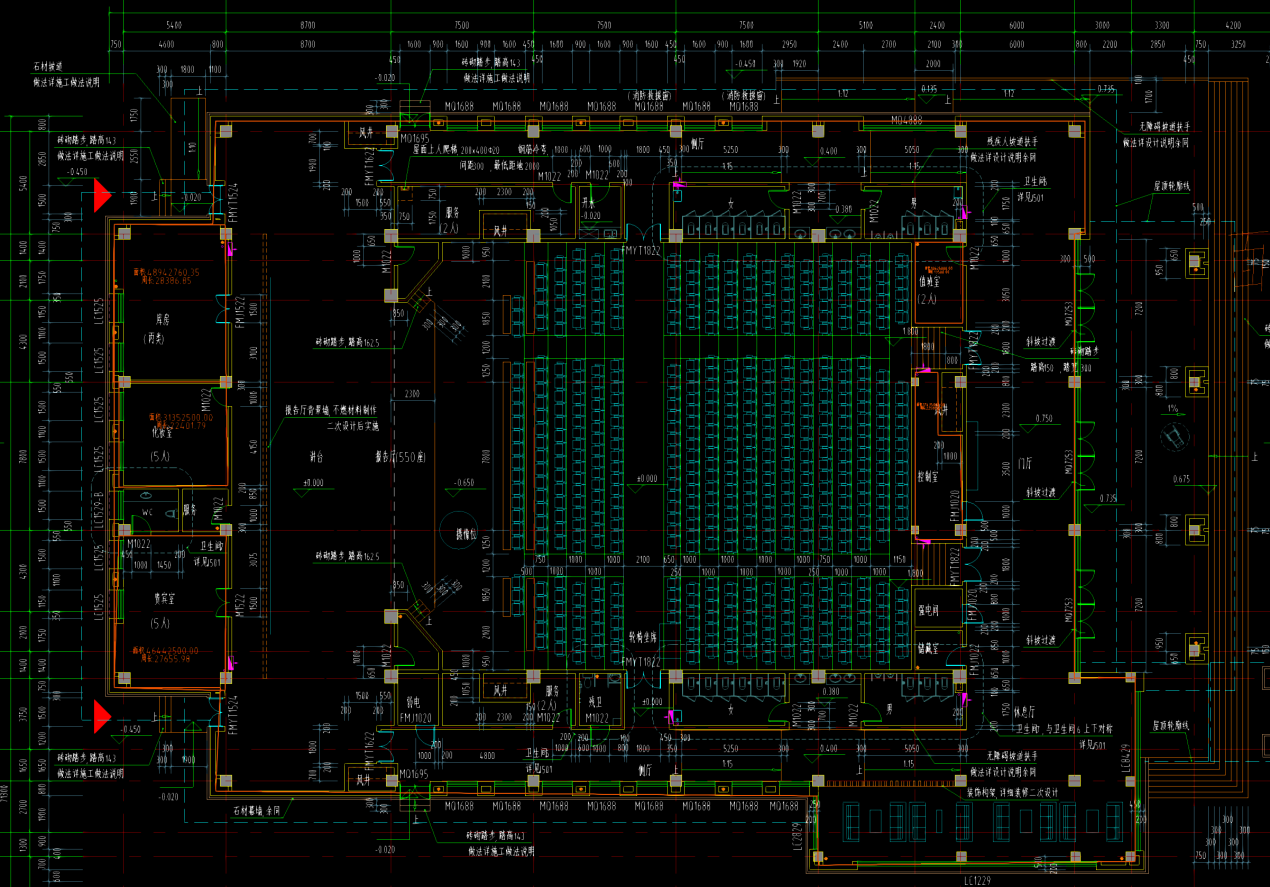 设计内容基础装饰部分包括地面（地毯）、墙面、柱子、天棚及造型、门、窗帘、空调风口位置（新风系统已购置），卫生间等，特别注意室内隔音、吸音设计。报告厅桌椅根据报告厅大小设计，至少550座（包含残疾人专座），满足多人群体使用，要求环保、美观、大方。3、系统功能多功能厅的智能化系统应是功能先进，设施完备，具有智能性、先进性、兼容性及可扩展性。方案设计要根据我校具体需求，针对性地展开设计，以满足各多功能厅的具体要求。设计方案应集成当今多媒体集成系统的各种现代化设备，如大屏幕显示应用具有清晰明亮、色彩丰富、逼真及动态视觉效果；选用专业化的音频处理设备，以最佳状态处理声音效果，使话音清晰均匀，效果明显；高清晰度及高精度云台摄像监视设备完全满足现代化监控的摄录及学术发布交流的要求；广播级高清摄像机综合电缆布置；所有的视听设备均可通过智能中央控制系统实现遥控操作，使系统具有完美的整体性和高度可靠性，平台易操作。控制涉及大厅系统的每个子系统，真正实现“智能化控制”。系统的设计思想要求现代化、高起点、高质量、高可靠性、高完整性。既具备现代化报告厅的各种使用功能，又可以完成高质量的视听节目播放等特殊使用要求，高度自动化的操控方式使其具备各种功能任意选用的特点。设计要求一、融媒体指挥控制管理中心系统能完成传统集中控制系统所有的控制功能，同时还能把音频和视频信号高保真、高清的格式通过网络传输，把音频、视频、控制和物联网管理等真正意义上结合在一个平台上管理，实现音频、视频及控制同网同步传输。设计应包括以下功能要求：1.媒体前端设备的集中控制管理2.管理服务器平台及界面专有定制3.多媒体终端设备的互通互联控制4.用户控制的权限设定5.环境中控一键开启6.系统设计软件控制指令的定制性编程7.系统设备稳定性好、实时性强；8.可视化、网络化管控9.易用易管易部署二、灯光音响系统及舞台机械联动建设满足会议、学术报告以及小型艺术演出使用。音响要求清晰度高，符合国家相关声场标准。在实现视频会议时，要求声像一致性，跟踪联动性等。舞台各种联动机械、窗帘、幕布、灯光等实现一键开启、关闭管理。设计要充分考虑扩容性。 三、LED电子大屏幕显示及控制系统采用高清小间距LED大屏幕，LED大屏幕要求高刷、高清，拍照或录像时无拖影、亮线。多视频源输入、输出综合管理平台。根据报告厅实际面积设计，至少包含一个主屏（面积不低于45平方）、两个辅屏。设计功能要求：1.多设备集中管理和控制；2.显示素材多样化，显示模式任意化；3.PC端操作，所见即所得；4.支持在线、离线场景编辑；5.支持场景自动播放、开关控制；6.支持单屏、多屏同时显示及操控，数据集中管理；7.全硬件架构，无内置操作系统，支持多种控制方式；8.满足多路视频，任意位置和大小开窗显示；9.支持无缝切换，确保单个或多个信号进行切换时无黑场间隔；10.支持画面漫游、自由缩放、任意叠加；11.支持4K高清信号、网络视频信号采集；12.支持多信号复制功能，多屏幕共享视频源。四、全景高清录播及视频会议系统能实现校园直播功能。高稳定性、超强拼接处理能力、可视化、网络化管控（系统不仅支持本地电脑、数字摄像机等设备，同时可无缝对接各种网络流信号，如网络监控摄像机、卫星视频、4G/5G视频、视频会议信号。易用易管易部署。远程视频会议，应具备卓越影音效果、安全稳定、智能人性操作、强大兼容特性等特点。五、控制机房建设强弱电建设、机房装修布局建设、设备UPS系统、防雷接地系统、防静电地板、消防应急设备等。六、播放内容安全智能防护系统应用于媒体播放不良内容的安全防护。七、桌椅   要求环保、美观、大方。观众席内至少包含两排前挡桌，椅子柔软舒适，含写字板及定制logo；主席桌至少两排，每排至少8位，配高档皮质主席椅（耳朵椅）；独立发言席。八、基础装修要求环保，标准高、质量好。装修设计效果图、报告厅整体布局VR全景设计效果图、CAD平面图、强弱电施工图等 ，材料、造型、防阻燃木饰面、隔音效果、照明及施工要求。九、新风及温控系统   配合我校安装空调新风系统附件三：潘安湖校区体育中心室内装修建议方案一、基础装修1.体育中心一楼主场馆和辅助用房：（辅助用房为图纸所标健身房145人、健身房33人、健美操房、体育活动室34人、体育活动室42人、乒乓房.）二楼排球馆、羽毛球馆建议铺木板地，方便所有教学和训练及比赛使用，更好增加使用效率。地板的铺设分成两个层次，主场馆、排球馆、羽毛球馆为双龙骨结构，其他辅助房为单龙骨结构。主场地面板建议用进口枫木（1540平方）。排球房羽毛球房用水曲柳棹木或俄罗斯桦木（排1310平方，羽873平方）。造价约200万左右。2.体育中心场馆灯光建议采用招标专业灯光设计公司设计（全部灯光设计要求符合场馆灯光标准，亮度满足各种比赛要求，炫光指标符合国家场馆标准。）3.体育中心主场馆音响（扩音系统）建议采用招标方式由专业团队进行回音测试并进行音响和回音壁设计和建设。4.考虑到主场馆内教学使用和大型活动的安全问题，建议主场馆内南北两侧暂时不安装移动看台，以便内场充分利用。5.在体育中心主场馆内安装强配电箱，位置设置在主场馆西南角位置靠墙，（配置不得低于220断路器，线径不得小于120）方便举办各种大型活动用电需求，同时对弱点系统进行设计（内场光纤、网线、电话线、电源线、扩音系统插头等）。建议招标专业公司设计和建设。待定落实。6.建议主场馆内主体风格颜色采用国际灰色，。特别是吸音壁及固定座椅颜色。7.建议在主场馆北侧做一个活动裁判台（拼装移动式），规格为4X6米。方便比赛和大型活动使用。8.在二楼羽毛球馆和排球馆安装扩音设备，方便比赛和教学使用，建议招标由专业公司设计。（主要是音箱布线及固定）9.二楼羽毛球馆和排球馆的所有窗户安装百叶窗，避免教学和比赛时球损坏玻璃。10.建议在新闻发布室铺设光纤，扩音和多媒体系统。11.建议贵宾室精装修特别是卫生间的装修。会议室、裁判休息室配备必要的家具用品。12.体育中心安装独立安全整体监控系统，建议招标由专业公司设计安装。13.运动员更衣室洗浴设备的安装（建议安装太阳能）。14.主场馆固定座椅安装。15.主场馆彩屏的安装，位置场馆西面，规格最佳黄金分割长宽。16.辅助用房全部吊顶。（乒乓房设计局部吊顶）吊顶要求越高越好。二、土建改造1.体育中心主场馆彩屏墙过低，很容易在今后使用中被球砸坏，建议将彩屏墙加高到窗子上沿，方便今后安装彩屏，（特别注意圈梁高度的设置以备彩屏安装的固定）避免使用中意外损坏。2.体育中心北侧门正对办公室门堵死，在体育场主馆内侧开门开窗，并将此办公室改为内场视频、灯光、音响控制室。3.建议将体育中心北侧消防安防控制室在走廊一侧墙面开窗，（作为传达室）方便管理。4.建议将体育中心一楼两个大更衣室的门或其中一门改为另一端，避免今后如果承接比赛双方运动员容易产生冲突。5.建议将体育中心一楼145人健身房由东西向中间用墙隔断，改造为摔跤和力量训练两个教学用房使用。6.建议将暖通机房中设备向西移位，将此房隔断，东侧改造为三个朝阳办公室。